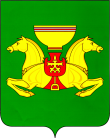 О внесении изменений в постановление Администрации Аскизского района Республики Хакасия от 01.06.2020 года № 370-п «Об утверждении  Методики прогнозирования поступления доходов в бюджет муниципального образования Аскизский район Республики Хакасия на очередной финансовый год и на плановый период, в отношении которых Администрация Аскизского района Республики Хакасия наделена полномочиями главного администратора доходов бюджета»В соответствии с пунктом 1 статьи 160.1 Бюджетного кодекса Российской Федерации, постановлением Правительства Российской Федерации от 05.06.2019 № 722 «О внесении изменений в общие требования к методике прогнозирования поступлений доходов в бюджеты бюджетной системы Российской Федерации, утвержденные постановлением Правительства Российской Федерации от 23.06.2016 № 574, с целью достоверного прогнозирования поступления доходов в бюджет муниципального образования Аскизский район, руководствуясь ст. ст. 35, 40 Устава Муниципального образования Аскизский район от 20.12.2005 года, Администрация Аскизского района Республики Хакасия постановляет:	1. В Методику прогнозирования поступления доходов в бюджет муниципального образования Аскизский район Республики Хакасия на очередной финансовый год и на плановый период, в отношении которых Администрация Аскизского района Республики Хакасия наделена полномочиями главного администратора доходов бюджета, утвержденную постановлением Администрации Аскизского района Республики Хакасия от 01.06.2020 года № 370-п, внести следующие изменения:	- в  разделе 2 текст: «Доходы от денежных взысканий (штрафов), поступающие в счет погашения задолженности, образовавшейся до 1 января 2020 года, подлежащие зачислению в бюджет муниципального образования по нормативам, действовавшим в 2019 году  ( КБК 902 116 10123 01 0051 140)»,  заменить на текст следующего содержания:	«Доходы от денежных взысканий (штрафов), поступающие в счет погашения задолженности, образовавшейся до 1 января 2020 года, подлежащие зачислению в бюджет муниципального образования по нормативам, действовавшим в 2019 году (доходы бюджетов муниципальных районов за исключением доходов, направляемых на формирование муниципального дорожного фонда, а также иных платежей в случае принятия решения финансовым органом муниципального образования о раздельном учете задолженности) ( КБК 902 116 10123 01 0051 140).»	2. Разместить настоящее постановление на официальном сайте Администрации Аскизского района Республики Хакасия.	3.  Настоящее постановление вступает в силу со дня его подписания.Глава Администрации						                А.В.Челтыгмашев РОССИЙСКАЯФЕДЕРАЦИЯАДМИНИСТРАЦИЯАСКИЗСКОГО РАЙОНА РЕСПУБЛИКИ ХАКАСИЯРОССИЙСКАЯФЕДЕРАЦИЯАДМИНИСТРАЦИЯАСКИЗСКОГО РАЙОНА РЕСПУБЛИКИ ХАКАСИЯРОССИЯ ФЕДЕРАЦИЯЗЫХАКАС  РЕСПУБЛИКАЗЫНЫНАСХЫС АЙМАFЫНЫНУСТАF-ПАСТААРОССИЯ ФЕДЕРАЦИЯЗЫХАКАС  РЕСПУБЛИКАЗЫНЫНАСХЫС АЙМАFЫНЫНУСТАF-ПАСТААПОСТАНОВЛЕНИЕПОСТАНОВЛЕНИЕПОСТАНОВЛЕНИЕот 13.11.2020      с.Аскиз                                  с.Аскиз                                  с.Аскиз                                                          № 865-п